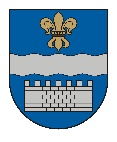 DAUGAVPILS DOMEK. Valdemāra iela 1, Daugavpils, LV-5401, tālr. 65404344, 65404365, fakss 65421941 e-pasts info@daugavpils.lv   www.daugavpils.lvL Ē M U M SDaugavpilī2022.gada 25.augustā                                                                                  Nr.562                                                                                                                                                                                                 (prot. Nr.28, 7.§)                                                                                                                     Par grozījumiem Daugavpils pilsētas domes Transporta komisijas nolikumāPamatojoties uz likuma “Par pašvaldībām” 21.panta pirmās daļas 27.punktu un 61.panta trešo daļu, izskatot VSIA “Latvijas valsts ceļi” 2022. gada 8.augusta vēstuli Nr. 5.1/12624,  atklāti balsojot: PAR – 12 (I.Aleksejevs, P.Dzalbe, A.Gržibovskis, L.Jankovska, I.Jukšinska, V.Kononovs, N.Kožanova, J.Lāčplēsis, V.Sporāne-Hudojana, I.Šķinčs, M.Truskovskis, A.Vasiļjevs), PRET – nav, ATTURAS – nav, Daugavpils dome nolemj:Izdarīt ar Daugavpils pilsētas domes 2005.gada 12.maija lēmumu Nr.128 apstiprinātajā Daugavpils pilsētas domes Transporta komisijas nolikumā (turpmāk- Nolikums) šādus grozījumus:papildināt Nolikumu ar 2.12.apakšpunktu šādā redakcijā:“2.12. Ceļu satiksmes likumā noteiktajos gadījumos saskaņot atļaujas satiksmes organizācijas tehnisko līdzekļu uzstādīšanai un noņemšanai.”.izteikt Nolikuma 8.nodaļu jaunā redakcijā:“8. Pārejas noteikumi8.1. Ar šī nolikuma spēkā stāšanās brīdi atzīt par spēku zaudējušu Daugavpils pilsētas domes 2001.gada 9.augusta lēmumu Nr.663 “Par Daugavpils pilsētas domes Transporta komisijas nolikumu”.8.2. Šī nolikuma 2.12.apakšpunkts piemērojams ar 2023.gada 1.janvāri.”. Domes priekšsēdētāja1.vietnieks                                  (personiskais parakts)                                 A.Vasiļjevs	